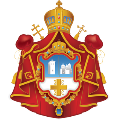 DIÓCESIS DE BUENOS AIRES, SUDAMÉRICA Y CENTROAMÉRICAIGLESIA ORTODOXA DEL PATRIARCADO SERBIOHORARIO DE LOS OFICIOS EN LAS IGLESIAS DE BUENOS AIRESJULIO 2020Todos los días de lunes a sábadoMatutinos a las 8 hsVespertinos a las 18 hsen la Catedral de la Natividad de la VirgenDirecciones de las Iglesias:- Catedral de la Natividad de la Virgen: Calle 15 de Noviembre de 1889 N° 1536,entre Virrey Ceballos y Saenz Peña – CABA-Iglesia San Sava: Perú 1656 – CABAe-mail: spc.buenosaires@gmail.comwww.iglesiaortodoxaserbiasca.org__________________________Sabado 4 julio: Venerable Anastasia de Serbia. Conmemoración del Venerable Naum de Ohrid (su memoria es el 3 julio) y de San Juan Maximovich (su memoria es el 2 julio)Divina Liturgia – 9 hs - en la Catedral de la Natividad de la Virgen__________________________Domingo 5 julio: Domingo 4° después de PentecostésConmemoración del Ícono de la Madre de Dios de Vladimir (su memoria es el 6 julio) Divina Liturgia – 10 hs - en la Catedral de la Natividad de la Virgen.__________________________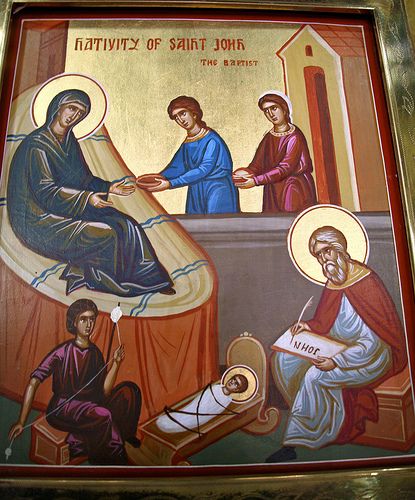 Martes 7 de julio: Nacimiento de San Juan Bautista. No habrá Liturgia en nuestro temploEl Profeta San Juan el Bautista es considerado después de la Virgen María el santo más honrado. El Señor Jesucristo dijo sobre el Profeta San Juan el Bautista "De todos los nacidos de mujer ninguno (profeta) superó a Juan el Bautista". Este día se conmemora su Nacimiento. San Juan el Bautista es glorificado por la Iglesia como un "Ángel, Apóstol, Mártir, Profeta, Intercesor de la gracia antigua y nueva, de los nacidos-honorabilísimo y ojo luminoso del Verbo".Todo aquél que celebre su SLAVA el 7 de Julio día del Nacimiento de San Juan el Bautista, puede llamar al sacerdote (Oficina 4304-1211 o P. Esteban 1557202256) para organizar el servicio de la Slava, siguiendo con el Protocolo por el Covid 19Día de AYUNO__________________________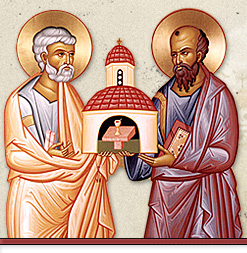 Domingo 12 julio: Domingo 5° después de PentecostésSANTOS APÓSTOLES PEDRO Y PABLO - PETROVDANDivina Liturgia - 10 hs - en la Catedral de la Natividad de la Virgen.“¿Con qué coronas de alabanzas coronamos a Pedro y Pablo? Los principales de los predicadores de Dios; los unidos por el espíritu, aunque separados por los cuerpos; pues a uno por ser el líder de los Apóstoles y al otro por haber fatigado más que los otros. Y ambos habían sido coronados digna y debidamente, con las coronas inmarcesibles de la gloria, por Cristo nuestro Dios que posee la gran misericordia”(Del Oficio de Vísperas de la fiesta)Todo aquél que celebre su SLAVA este día, puede llamar al sacerdote (Oficina 4304-1211 o P. Esteban 1557202256) para organizar el servicio de la Slava, siguiendo con el Protocolo por el Covid 19__________________________Sabado 18 julio: Venerable Atanasio del M. Athos. San Sergio de Radonezh. Divina Liturgia – 9 hs - en la Catedral de la Natividad de la Virgen __________________________Domingo 19 julio: Domingo 6° después de PentecostésVenerable Sisoes el Grande. Conmemoración del Santo Gran Mártir Procopio (su memoria es el 21 julio)Divina Liturgia – 10 hs - en la Catedral de la Natividad de la Virgen.____________________________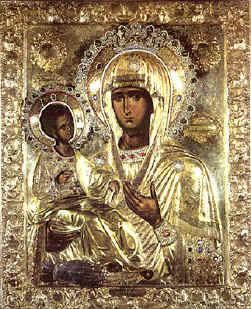 Sabado 25 julio: Icono de la Madre de Dios de las Tres Manos.Divina Liturgia – 9 hs - en la Catedral de la Natividad de la Virgen__________________________Domingo 26 de Julio: Domingo 7° después de PentecostésSantos Padres de los primeros Seis Concilios EcuménicosSinaxis de San Gabriel ArcángelDivina Liturgia – 10 hs - en la Catedral de la Natividad de la Virgen.___________________________